Wydatek współfinansowany z Europejskiego Funduszu Społecznego1. Dane osoby zgłaszanej na szkolenie: ( jedna ankieta służy do zgłoszenia jednej osoby )2. Dane instytucji/firmy zgłaszającej osobę na szkolenie:3. Informacje o zakwalifikowaniu na szkolenie prześlemy na adres e-mail:Preferencje odnośnie  dania obiadowego (proszę X zaznaczyć właściwy kwadrat)Mięsne  Rybne                   Wegetariańskie           
Działając na postawie art. 24 ust. 1 ustawy z dnia 29 sierpnia 1997 roku o ochronie danych osobowych (Dz. U. z 2016r. poz. 922) informujemy, że:administratorem przesłanych danych osobowych jest Mazowiecka Jednostka Wdrażania Programów Unijnych z siedzibą w Warszawie przy ul. Jagiellońskiej 74,dane osobowe będą przetwarzane przez administratora, w celu rekrutacji i przeprowadzenia szkolenia oraz w celach kontrolnych i archiwizacyjnych, osoba, której dane dotyczą ma prawo wglądu do swoich danych osobowych oraz możliwość ich poprawiania,podanie danych jest dobrowolne, jednakże nie podanie danych uniemożliwia udział w szkoleniu.
Wypełniając ankietę:Przyjmuję do wiadomości fakt, że o zakwalifikowaniu mnie na szkolenie zostanę powiadomiona/y odrębnym e-mailem, w terminie zgodnym z regulaminem rekrutacji. Wiadomość zostanie wysłana na adres mailowy podany w punkcie 3 niniejszej ankiety.Potwierdzam, że zapoznałem się i akceptuję regulamin rekrutacji, dostępny wraz z informacją dotyczącą rekrutacji na szkolenie.7.    Dodatkowe potrzeby organizacyjne wynikające z niepełnosprawności, np. obsługa tłumacza języka migowego, zapewnione miejsce na sali wykładowej na wózek inwalidzki. Jeżeli Państwa dotyczy ta kwestia, prosimy o wskazanie konkretnej potrzeby.
Wypełnioną ANKIETĘ prosimy zapisać, jako dokument w formie pliku WORD,   a następnie przesłać na adres e-mail: specjalistyczne@mazowia.euO zakwalifikowaniu na szkolenie decyduje kolejność zgłoszeń.*wypełnia przyjmujący zgłoszenie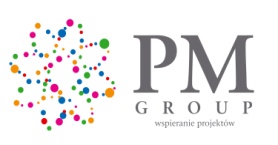 ANKIETA ZGŁOSZENIOWAna szkolenie:„POMOC PUBLICZNA I POMOC DE MINIMIS-OBOWIĄZKI BENEFICJENTóW REALIZUJACYCH PROJEKTY W RAMACH rpO WM 2014-202026 kwietnia 2017 roku, WarszawaImię i nazwisko zgłaszanej osobyNumer telefonu osoby zgłaszanejPełna nazwa instytucji /firmy zgłaszającej osobę na szkolenieAdres instytucji /firmy zgłaszającej osobę na szkolenieNumer telefonu do instytucji/firmy zgłaszającej osobę na szkolenieNumer REGON instytucji /firmy zgłaszającej osobę na szkolenieSłużbowy adres e-mail osoby zgłaszanej na szkolenieData wpłynięcia zgłoszenia(*)Godzina wpłynięcia zgłoszenia(*)Podpis osoby przyjmującej zgłoszenie